First Name of Application CV No 1639224Whatsapp Mobile: +971504753686 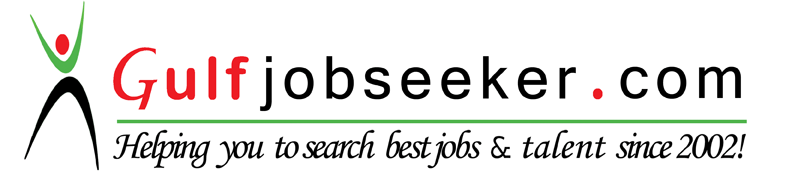 To get contact details of this candidate Purchase our CV Database Access on this link.http://www.gulfjobseeker.com/employer/services/buycvdatabase.php PROFILE:-To grow with the reputed organization by performing to the best of my ability.To learn new skills for further development of my personality.Good technical skills with a strong desire to learn and utilize emerging technologies.Motivated, focused and process oriented with the right attitude to implement solutions according to client requirements.Good team player, where I can work in all phases of the project.JOB EXPERIENCE:-Working with Hein+Fricke GmbH as German Business Development Manager.Worked as German Executive in Datamatics Group From 27 th July 2015- 18th November 2015.Worked as a Contractual German Researcher in iResearch Services From 7 th May 2015-7 th June 2015Worked as a German Practioner in IBM (Concentrix)  From 27 th May 2013-5th March 2015Worked as a German Copy-Editor in Crest Premedia  From 17 th June 2012- 25 th May 2013Worked as a German teacher in D.E.S. School, PuneAchievments:-Awarded As a Star Performance or Super Talented Achiever in Q3' 13 and also Q'14.EDUCATIONAL QUALIFICATION:-10th from SSC  Board, Pune 12th from HSC Board, PuneB.A. in German from S.P. College, PuneOTHER QUALIFICATION:- Five Level(B2.2) German Language Certificate courses From Goethe Institute, Pune taken part in inter college competitions. Completed course in classical dancing.Representative of students for German language in College.PERSONAL DETAILS:-LANGUAGES SPOKEN: -  English, Hindi, Marathi, German, FrenchHOBBIES: -  Professional Kathak Dancing, Trekking, Professional Badminton Player.I am looking forward to build on my extensive range of Language skillswithin a suitably challenging role and keen to achieve further professional development. Hereby, I declare that all the above stated information is true to my knowledge. If given an opportunity to serve an esteemed organization such as yours, it shall be my constant endeavour to do my best and keep the name of the company flying high.Date of BirthJune- 01-1990Sex 	FemaleNationalityIndianMaritial StatusSingle